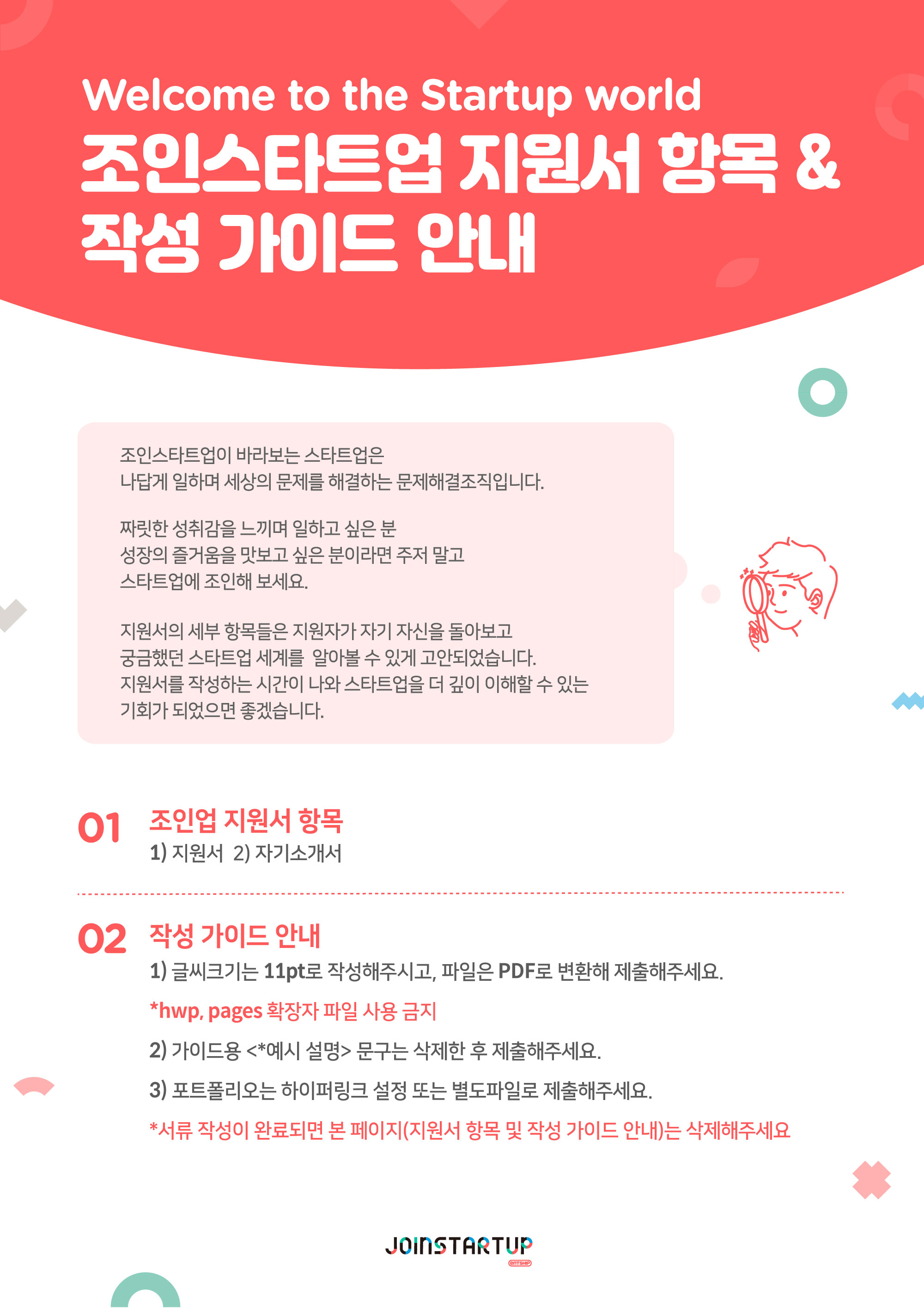 지원서자기소개서1. 스스로 원해서 다른 사람들과 함께했던 도전적인 경험(프로젝트, 아르바이트, 인턴, 동아리, 봉사활동 등)이 있다면 구체적으로 적어주세요.2. 누구나 한 번쯤은 무언가에 푹 빠져 몰두해 본 경험이 있을 거예요. 내가 몰입하여 열정을 발휘했던 무엇(운동, 여행, 취미 등 무엇이든 좋습니다)에 대해 적어주세요.이름생년월일1900. 00. 00휴대폰이메일주소병역 구분필/미필/면제/해당없음기간2000. 00. 00 ~ 2000. 00. 00학력학력학력학력학력학력학교전공전공기간기간졸업 여부2000. 00. 00 ~ 2000. 00. 002000. 00. 00 ~ 2000. 00. 00재학 중, 졸업경력 및 활동 사항(인턴, 프로젝트 등)경력 및 활동 사항(인턴, 프로젝트 등)경력 및 활동 사항(인턴, 프로젝트 등)경력 및 활동 사항(인턴, 프로젝트 등)경력 및 활동 사항(인턴, 프로젝트 등)경력 및 활동 사항(인턴, 프로젝트 등)활동명활동명기간기간주요 업무 및 역할주요 업무 및 역할2000. 00. 00 ~ 2000. 00. 002000. 00. 00 ~ 2000. 00. 00희망 근무 기간 및 형태(ex. 6개월, 2019년 5월~10월)수습 기간 후 정직원 전환 희망스킬 (필요시 행을 추가해주세요.)스킬 (필요시 행을 추가해주세요.)스킬 (필요시 행을 추가해주세요.)스킬 (필요시 행을 추가해주세요.)프로그래밍언어Ex) python상 / 중 / 하구체적인 설명을 적어주세요디자인툴상 / 중 / 하디자인, 영상, 컨텐츠 제작과 관련한 툴에 대해 모두 적어주세요.외국어상 / 중 / 하Ex)토익 900점, 영어 말하기에 어려움 없음기타포트폴리오 등 참고자료 link포트폴리오 등 참고자료 link포트폴리오 등 참고자료 link포트폴리오 등 참고자료 linkPDF파일로 준비한 경우 지원서와 함께 업로드해주세요.PDF파일로 준비한 경우 지원서와 함께 업로드해주세요.PDF파일로 준비한 경우 지원서와 함께 업로드해주세요.PDF파일로 준비한 경우 지원서와 함께 업로드해주세요.담당을 원하는 업무(직무)는?위의 업무(직무)를 원하는 이유는?희망하는 업무를 수행하는 데 있어 필요한 역량이 무엇인지 말해주세요. 그리고 이러한 역량과 관련된 경험, 역량을 갖추기 위해 어떤 노력을 했는지 적어주세요.내가 생각하는 스타트업의 매력내가 생각하는 스타트업의 매력내가 생각하는 스타트업의 매력내가 생각하는 스타트업의 매력내가 생각하는 스타트업의 매력Ex) 경험Ex) 경험큰 권한과 책임이 주어지고 다양한 직무를 경험해볼 수 있는 부분이 매력적이라고 생각합니다.큰 권한과 책임이 주어지고 다양한 직무를 경험해볼 수 있는 부분이 매력적이라고 생각합니다.큰 권한과 책임이 주어지고 다양한 직무를 경험해볼 수 있는 부분이 매력적이라고 생각합니다.관심있는 스타트업 3개와 이유관심있는 스타트업 3개와 이유관심있는 스타트업 3개와 이유관심있는 스타트업 3개와 이유관심있는 스타트업 3개와 이유스타트업명이유나는 어떤 기준으로 스타트업을 바라보고, 선택하는지 돌아보기 위한 질문입니다.아직은 스타트업 세계가 낯설더라도, 작성과정을 통해 내가 원하는 스타트업을 찾아보고 고민해 보세요.스타트업명이유스타트업명이유프로그램 지원동기프로그램 지원동기프로그램 지원동기프로그램 지원동기프로그램 지원동기프로그램을 통해 배우고 싶은 것, 얻고자 하는 것, 기대하는 것 등을 적어주세요.프로그램을 통해 배우고 싶은 것, 얻고자 하는 것, 기대하는 것 등을 적어주세요.프로그램을 통해 배우고 싶은 것, 얻고자 하는 것, 기대하는 것 등을 적어주세요.프로그램을 통해 배우고 싶은 것, 얻고자 하는 것, 기대하는 것 등을 적어주세요.프로그램을 통해 배우고 싶은 것, 얻고자 하는 것, 기대하는 것 등을 적어주세요.이 프로그램을 어떻게 알고 지원하셨나요? (다음 중 골라서 예시처럼 작성해주세요)
포털사이트 검색 / 지인 추천 / 페이스북 / 인스타그램 / 네이버 블로그 / 네이버 카페 / 기타이 프로그램을 어떻게 알고 지원하셨나요? (다음 중 골라서 예시처럼 작성해주세요)
포털사이트 검색 / 지인 추천 / 페이스북 / 인스타그램 / 네이버 블로그 / 네이버 카페 / 기타이 프로그램을 어떻게 알고 지원하셨나요? (다음 중 골라서 예시처럼 작성해주세요)
포털사이트 검색 / 지인 추천 / 페이스북 / 인스타그램 / 네이버 블로그 / 네이버 카페 / 기타이 프로그램을 어떻게 알고 지원하셨나요? (다음 중 골라서 예시처럼 작성해주세요)
포털사이트 검색 / 지인 추천 / 페이스북 / 인스타그램 / 네이버 블로그 / 네이버 카페 / 기타이 프로그램을 어떻게 알고 지원하셨나요? (다음 중 골라서 예시처럼 작성해주세요)
포털사이트 검색 / 지인 추천 / 페이스북 / 인스타그램 / 네이버 블로그 / 네이버 카페 / 기타Ex) 네이버 카페 / 스펙업 카페에서 접했습니다.
Ex2) 기타 / OOO 대표님의 강의를 듣고 알게 되었습니다.Ex) 네이버 카페 / 스펙업 카페에서 접했습니다.
Ex2) 기타 / OOO 대표님의 강의를 듣고 알게 되었습니다.Ex) 네이버 카페 / 스펙업 카페에서 접했습니다.
Ex2) 기타 / OOO 대표님의 강의를 듣고 알게 되었습니다.Ex) 네이버 카페 / 스펙업 카페에서 접했습니다.
Ex2) 기타 / OOO 대표님의 강의를 듣고 알게 되었습니다.Ex) 네이버 카페 / 스펙업 카페에서 접했습니다.
Ex2) 기타 / OOO 대표님의 강의를 듣고 알게 되었습니다.추천인 (있을 경우에만 적어주세요)추천인 (있을 경우에만 적어주세요)추천인 (있을 경우에만 적어주세요)추천인 (있을 경우에만 적어주세요)추천인 (있을 경우에만 적어주세요)도전적인 경험은 무엇이었나요?참여한 동기는 무엇이었고 어떤 역할을 했나요?어려운 점이 있었다면 어떻게 극복하였고, 어떤 과정을 통해서 의미 있는 결과를 만들었나요?나와 다른 배경 혹은 생각을 가진 팀원들과 협력하기 위해서 무엇을 하였나요?활동을 통해 얻게 된 배움과 변화는 무엇이었나요?1) 어떤 것에 몰입하여 열정을 발휘하였나요?
(몰입의 대상, 열정을 쏟은 기간, 어려움이 있었다면 극복하기 위한 노력, 성취한 것 등을 적어주세요)열정을 발휘하면서 얻게 된 배움 혹은 변화는 무엇인가요?